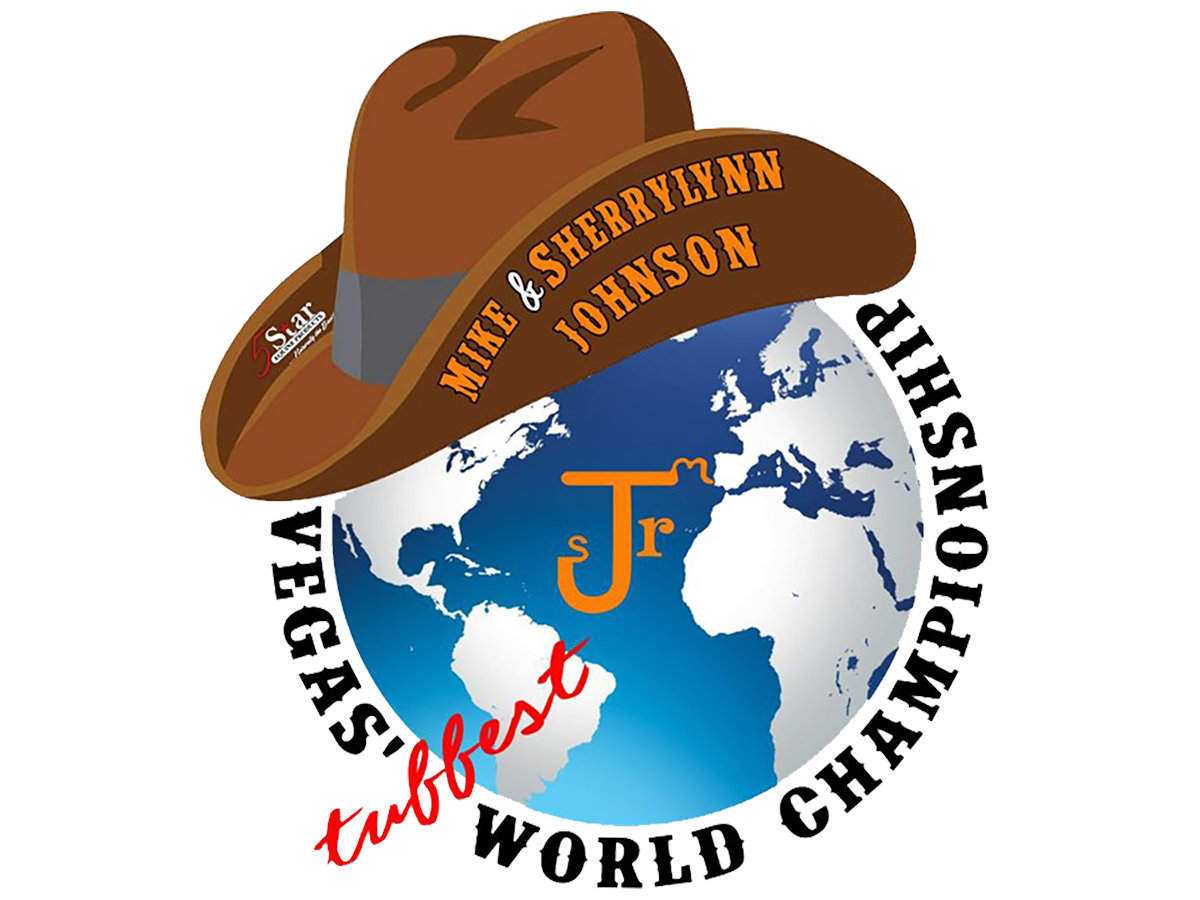 VEGAS QUALIFIER1 go and short go March 10,11,12YRa rodeoJ. B. Wells Arena2301 CR 197Gonzales, Texas 78629Mike & Sherrylynn Johnson’s Vegas Tuffest Jr. World ChampionshipDO NOT HAVE TO BE A YRA MEMBER TO ENTERPostmark Deadline – 2/27/23or call in to enter 3/7/23from 5-9pm @713-501-8843Events offered:  12 & under Boys & Girls Barrels19 & under Girls Barrels 10 & Under Boys & Girls Breakaway12 & under Boys and Girls Breakaway12 & Under Boys & Girls Tie Down   12 & Under Boys & Girls Goat Tying   15 & Under Boys Tie Down   15 & Under Girls Breakaway   15 & Under Girls Goat Tying   19 & Under Boys Tie Down   19 & Under Girls Breakaway   19 & Under Girls Goat Tying15 & under Team Roping 12 + cap19 & under Team Roping 15 +capwebsitewww.yratx.comFor more info call: 713*501*8843 